Black River Area Chamber of Commerce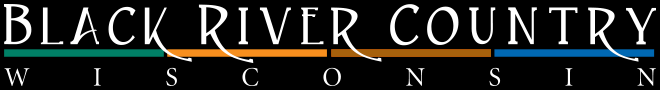 2019 Annual Awards Nomination FormThese awards will be presented to Black River Area Chamber of Commerce (BRACC) members at the Chamber Annual Dinner on Monday, March 2nd at Castle Hill Supper Club. You may submit nominations in all categories or just those that interest you. A separate form for each award category must be submitted. You may nominate yourself or another Chamber member business or organization. A list of current Chamber member businesses and organizations is included with this form. Form must be filled out completely. Incomplete forms will not be accepted. You may attach additional pages if needed. Please provide as much detail as possible in your nomination. You can also submit nominations electronically on our website at www.blackrivercountry.net under the Chamber tab. Please return this form to BRACC no later than February 14, 2020. After receipt of all nominations, the BRACC Ambassadors and Annual Dinner Committee will review and make final determination of award recipients. Check one:	_____Business of the Year (Less than 20 employees)		_____Business of the Year (More than 20 employees)		_____Emerging Business of the Year (Open 5 years or less in our area)		_____Service Organization of the Year (Non-profit, charitable organization, civic club)Nominated Business/Organization:										Address:_________________________________________________________________________________Phone number:_________________________  Email:____________________________________________When was the business/organization started?Number of employees/members?What growth has the business/organization experienced since it started?What products and/or services are provided?How has the business/organization exceeded customer expectations?What makes this business/organization unique or stand out amongst others?What contributions has the business/organization made to the community? Please provide specific examples. (Examples: volunteer time, monetary donations, items, etc.)Please provide any other information you feel makes this business/organization worthy of this award. Name of person submitting this nomination:_______________________________________________Signature:____________________________________________________ Date:_____________________Business:________________________________________________________________Phone number:_________________________________________________________Email address:__________________________________________________________Please return nominations to:  Area Chamber of Commerce120 N. Water StreetBlack River Falls, WI 54615(715) 284-4658, fax (715) 284-9476 or e-mail: chamber@blackrivercountry.net